Предмет: РУССКИЙ ЯЗЫККласс: 3 Тип урока: Урок обобщение и систематизации умений и навыков.Тема: Обобщение знаний об имени прилагательном.Формы работы: фронтальная, самостоятельная, индивидуальная,  парная, групповая.Цель: Повторить и систематизировать знания об имени прилагательном, основных орфографических правилах с ним связанных.Задачи: обучающие: систематизировать знания об имени прилагательном как части речи;развивающие: развивать каллиграфические навыки; прививать основы орфографической грамотности; развитие умения распознавать имена прилагательные в тексте, определять их род и число, умение формулировать вопросы к заданию,  умение анализировать, развивать устную речь учащихся при объяснении (толковании) значений слов, при составлении устного ответа по предложенному плану, развивать навыки самооценки;воспитательные: воспитание сознательного отношения к учёбе и интереса к изучению русского языка, доброжелательности, воспитывать уважение к одноклассникам, воспитывать волевые качества (терпение, умение выполнить работу до конца).Формируемые УУД:Личностные: проявлять интерес к изучаемому материалу по русскому языку; определять и высказывать под руководством педагога общие для всех людей правила поведения при сотрудничестве (этические нормы); развитие навыков сотрудничества;Регулятивные: определять цель учебной деятельности с помощью учителя; понимать учебную задачу и активно включаться в деятельность; учиться работать по предложенному плану, в диалоге с учителем вырабатывать критерии оценки и определять степень успешности своей работы и работы других в соответствии с этими критериями;Познавательные: извлекать информацию, представленную в разных формах, перерабатывать и преобразовывать информацию из одной формы в другую , составлять план, таблицу, осуществлять анализ и синтез, устанавливать причинно- следственные связи, строить рассужденияКоммуникативные: оформлять свои мысли в устной и письменной форме с учётом речевой ситуации, адекватно использовать речевые средства для решения различных коммуникативных задач, владеть монологической и диалогической формами речи, высказывать и обосновывать свою точку зрения, слушать и слышать других, пытаться принимать иную точку зрения, быть готовым корректировать свою точку зрения, договариваться и приходить к общему решению в совместной деятельности, задавать вопросы.  Оборудование: интерактивный плакат, паспорт имени прилагательного, доска, мел, карточки с заданием, рабочая тетрадь, демонстрационный материал.Методы: иллюстративный, частично поисковый, поисковый,  наблюдение, игра.I.Самоопределение к деятельности:- Наш урок я хочу начать с таких слов:«Невозможно без вниманияПолучить образование!» - Как вы думаете почему? (ответы детей)- Правильно! Действительно, внимание играет очень важную роль в умственной работе. Если внимание сосредоточено на чём-нибудь одном, то наш мозг ни про что больше не думает, как только о том, на чём вы сосредоточились. - Желаю вам быть сегодня внимательными, и всё у нас получится!На доске: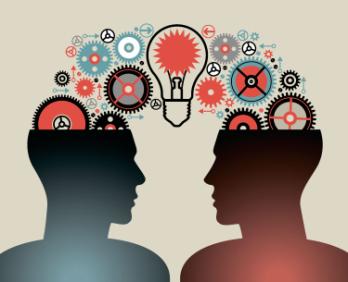 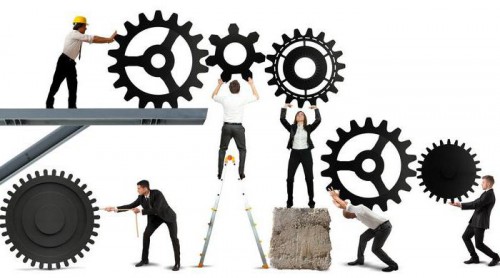 - На уроке мы будем работать в парах и группах. Пары, поприветствуйте друг друга (ладошками друг к другу), вспомните правила работы в парах, группах, улыбнитесь друг другу. Спасибо!II. Актуализация знаний.Расшифруй пословицу (работа в парах):-Перед вами лежит карточка, на которой написана пословица. Чтобы её прочитать, нужно вставить буквы. - Как вы понимаете эту пословицу? (ответы детей)-Итак, значит, мы сегодня будем что-то повторять. Интересно, а что?Словарная работа (работа в парах)- У каждого из вас лежит конверт. Достаньте,  пожалуйста, карточку со словарными словами так, чтобы сосед не увидел, что там написано.  Продиктуйте соседу слова, выделите, окончания.- Поменяйтесь тетрадями, оцените друг друга в соответствии с критериями на доске:- Покажите светофорчиком свои оценки. Спасибо! Молодцы!III. Формирование темы урока, постановка цели.1. - Посмотрите на свои словарные слова, слова соседа, что общего в них? (имена прилагательные).- Догадались ли вы, что мы сегодня будем повторять? (часть речи имя прилагательное)1) Ребята, это и есть тема нашего урока «Обобщение знаний об имени прилагательном». Молодцы, что смогли правильно определили тему урока.2) -  Какую цель мы можем поставить? (Повторить знания об имени прилагательном).3) Итак, тему знаем, цель поставили, осталось понять наши задачи. Давайте сформулируем их вместе. Я вам буду говорить первое слово, а вы дополнять:Обобщать …. (знания об имени прилагательном)Обогащать… (словарный запас для устной и письменной речи)Воспитывать в себе … (уважение друг к другу, согласие, терпение, любовь к русскому языку).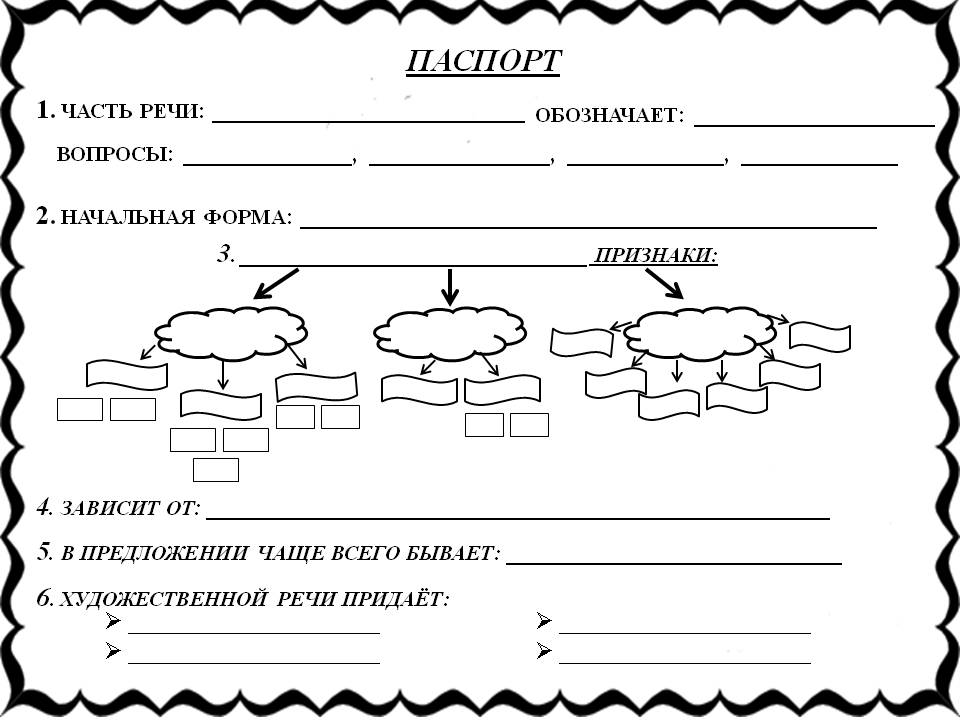 2. -Перед вами лежит  очень важный документ. Что это? (паспорт)- Паспорт чего? (имени прилагательного)- Что такое паспорт? (документ, удостоверяющий личность)- Паспорт – это очень важный документ. Без него не уедешь, не улетишь в другой город, не получишь деньги в банке, не купишь квартиру, машину и много ещё чего. 	Сегодня мы будем заполнять этот важный документ. В нём будут записаны самые важные и основные знания об имени прилагательном, полученные на уроках русского языка.-Рассмотрите внимательно этот документ. Можем ли мы составить план, по которому будем работать? (ответы детей)- Верно, перед вами в паспорте и на слайде план, благодаря которому мы обобщим свои знания. 	Итак, в путь!IV. Повторение и закрепление изученного материала.№1.  Часть речи. - Давайте вернёмся к словарным словам, которые уже записали. Первый пункт плана мы частично разобрали. Докажите, что это имена прилагательные. (Ответы детей)имя прилагательноепризнак предметаКАКОЙ? КАКАЯ? КАКОЕ? КАКИЕ?Прочитать стихотворение: - КАКАЯ? КАКОЕ? КАКОЙ? и КАКИЕ?Скажите, пожалуйста, кто вы такие?- Мы разные, нужные, обязательные, Прекрасные, дружные прилагательные.№2. Начальная форма - Что вы знаете о начальной форме имени прилагательного? Как поставить прилагательное в начальную форму? (ответы детей) Игра «Узнай меня» (Работа с светофорчиками).- Ребята, я вам буду называть слова, а вы показывать светофорчиком стоит имя прилагательное в начальной форме или нет:Большой, зелёные, светлое, маленький, круглое, весёлый, весёлые, белый, осенние, тёплая, мужской.Работа в группе для пункта № 6.- Перед тем, как мы продолжим работать дальше, мне нужны 3 помощника. (выбрать)- Перед вами лист с заданием повышенной сложности и строки из известного стихотворения. Внимательно прочитайте задание, подумайте, сможете ли вы выполнить задание без подсказки. Если нет, то слова для справок помогут вам. (Группа начинает работать).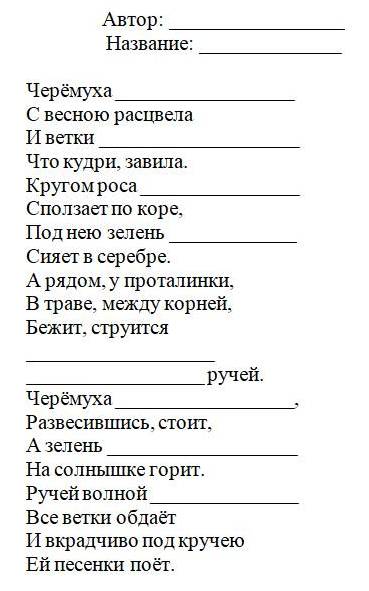 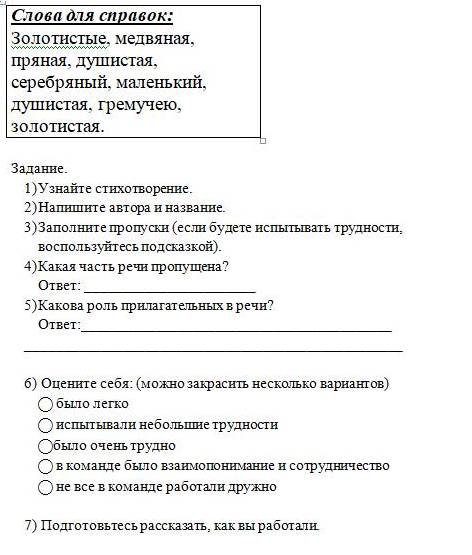 Работа с классом: (продолжение)№3. Признаки - Какие признаки имени прилагательного вы знаете? (род, число, падеж) Род.А) - Что вы знаете по этой теме? (женский, мужской, средний род)- На какой вопрос отвечают имена прилагательные женского рода? Какие имеют окончания? (КАКАЯ? -АЯ, -ЯЯ)- На какой вопрос отвечают имена прилагательные мужского рода? Какие имеют окончания? (КАКОЙ? -ОЙ, -ЕЙ, -ИЙ)- На какой вопрос отвечают имена прилагательные среднего рода? Какие имеют окончания? (КАКОЕ? -ОЕ, -ЕЕ)Б) - Работа в парах. Возьмите, пожалуйста, тест. Прочитайте вопросы, отметьте правильные ответы, выделите окончание. Как в любом тесте, здесь один вариант ответа: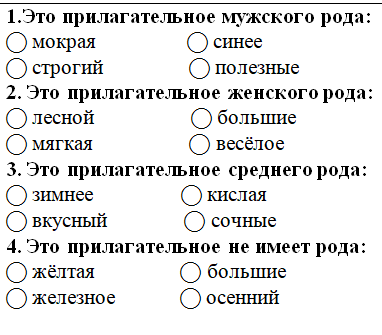 - Фронтальная проверка.- Почему последнее словосочетание не имеет рода? (во мн. числе)2) Число.А) - На какой вопрос отвечают имена прилагательные множественного числа? (КАКИЕ?)3)Падеж.А) - Сколько падежей в русском языке? (6)- Назовите их (ответы детей).        - Как узнать падеж имени прилагательного? (определитьть падеж им. сущ.)Б) – Мне нужен помощник (выбрать мальчика)- Придумайте к Ивану прилагательное. Иван КАКОЙ?И.п. – умный Иван;Р.п. (нет кого)  Ивана (какого?) умного;Д.п. – (дам кому) Ивану (какому?) умному;В.п. – (вижу кого?) Ивана (какого?) умного;Т.п. – (горжусь кем?) Иваном (каким?) умным;П.п. – (говорю о ком?) об Иване (каком) умном?В) Итак, род, число, падеж это постоянные или непостоянные признаки? (непостоянные) V. Физкультминутка.- Ребята, я вам буду задавать вопросы, а вы на них отвечать. Если ответ «да», прыгаете, если ответ «нет», скрещиваете перед грудью.- Вы честные? - Вы ленивые?- Вы полосатые?- Вы дружные?- Вы прозрачные?- Вы съедобные?- Вы послушные?- Вы лысые?- Вы квадратные?- Вы грязные?- Вы умные?- Вы трудолюбивые?- Что объединяло все эти слова? (имена прилагательные).- Эти имена прилагательные стоят в начальной форме? (нет)- Почему? (множественное число)- Молодцы! Спасибо!VI. Продолжение работы над материалом.№ 4. Имя прилагательное зависит от…   (работа в парах).1) - Придумайте и запишите 2 таких словосочетания, чтобы одно слово из двух являлось именем прилагательным. - Фронтальная проверка.- Найдите главное слово и обозначьте его крестиком.- Какой вывод можно сделать? От какой части речи зависит имя прилагательное? (от имени сущ.) № 5 В предложении чаще всего бывает...: 1) – Мы следуем дальше по плану. Как вы думаете, что мы запишем в паспорт в этом пункте? (ответы детей). -Осталось доказать или опровергнуть ваши предположения. 2) Работа по вариантам. 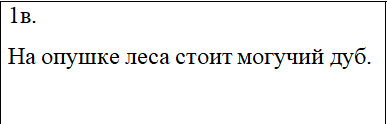 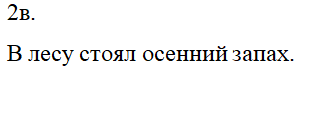 -Прочитайте предложения, подчеркните главные члены, подпишите части речи. - Найдите имена прилагательные, подчеркните волнистой линией. - Вывод. № 6. Художественной речи придаёт….1) (Выступление учащихся по заданию №6).- Узнали автора?- Как называется стихотворение?- Какая часть речи была пропущена?- Пользовались ли подсказкой во время работы?- Прочитать стихотворение или рассказать наизусть.- Какова роль прилагательных в речи?- Как вы оценили свою работу? - Спасибо!2)Я хочу добавить интересные факты про черёмуху:В России 3 реки имеют название Черёмуха;Из черёмухи делают муку для кондитерских изделий;В годы ВОВ сок плодов черёмухи применяли при лечении ран.VII. Рефлексия. -Ребята,  вспомните, какая тема урока у нас была?-Справились ли мы с заполнением паспорта?- Оценить себя при помощи имён прилагательных. Какие вы были сегодня на уроке?  (Умные, трудолюбивые, успешные, любознательные, добросовестные, внимательные)Спасибо за урок!☺